ΕΚΠΑΙΔΕΥΤΙΚΑ ΠΡΟΓΡΑΜΜΑΤΑ ΜΕ ΤΗΝ ΕΠΙΣΤΗΜΟΝΙΚΗ ΕΓΚΥΡΟΤΗΤΑ ΤΟΥ ΠΑΝΕΠΙΣΤΗΜΙΟΥ ΘΕΣΣΑΛΙΑΣ

To εκπαιδευτικό πρόγραμμα «ΕξειδίκευσηστηΚλινική Εργαστηριακή Διαγνωστική στο πεδίο της Αιματολογίας» στοχεύει οι καταρτιζόμενοι να εκπαιδευτούν/καταρτιστούν στις νέες εργαστηριακές τεχνικές στον χώρο της αιματολογίας, ώστε να είναι σε θέση να μπορούν να τιςε φαρμόζουν στην πράξη, τηρώντας όλες τις αναγκαίες συνθήκες για τη διασφάλιση της ποιότητας των αποτελεσμάτων του εργαστηρίου αιματολογίας.

Το παρόν εκπαιδευτικό πρόγραμμα μπορούν να το παρακολουθήσουν επαγγελματίες υγείας που εργάζονται ή έχουν δικαίωμα εργασίας στα αιματολογικά διαγνωστικά εργαστήρια.

Την επιστημονική ευθύνη του προγράμματος φέρει ο κ. Άγγελος Παπαϊωάννου, Καθηγητής του Πανεπιστημίου Θεσσαλίας.

Μάθεπερισσότερα εδώ:
https://learning.uth.gr/hematology/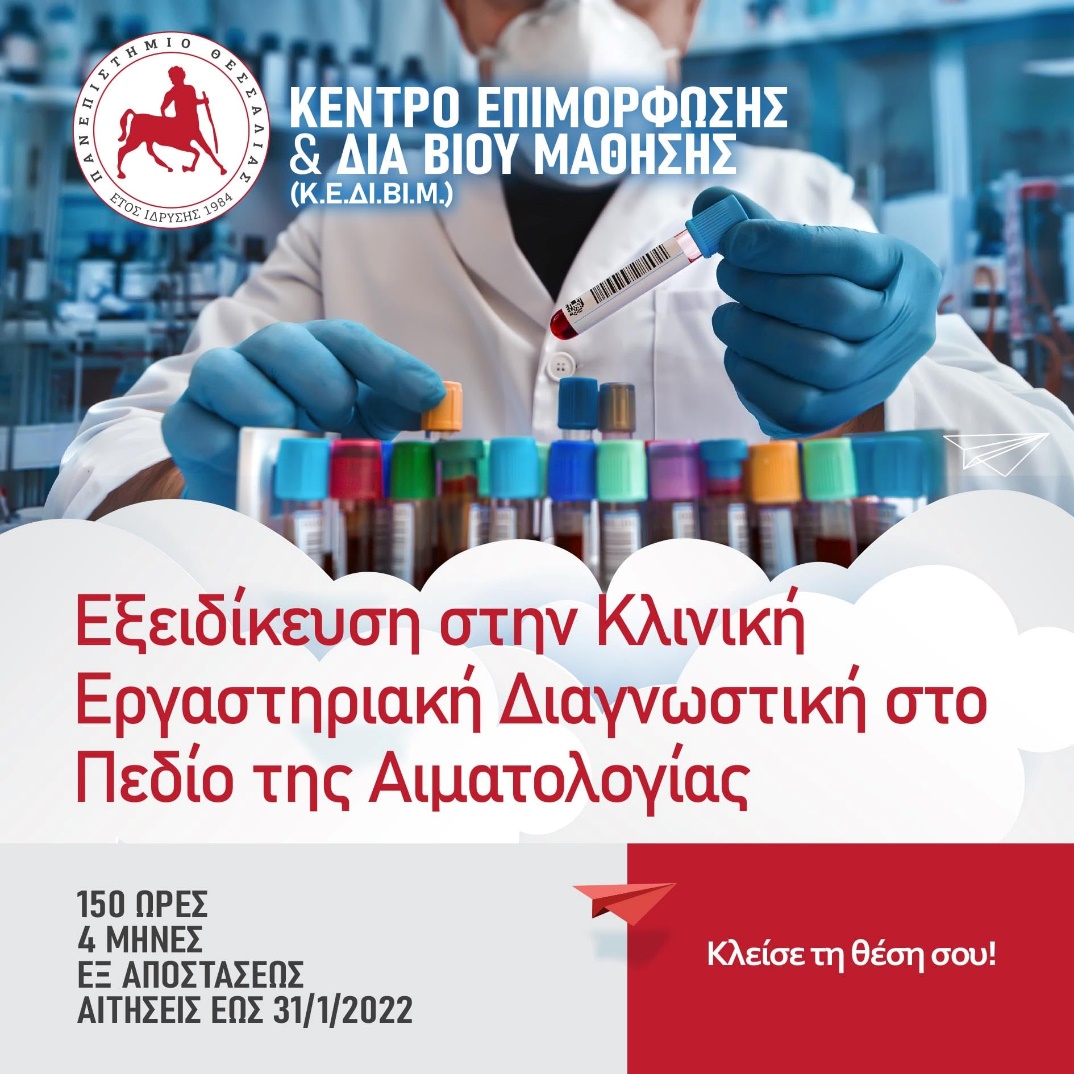 